 MENUS DE LA SEMAINEdu  16 au 20 MARS  2015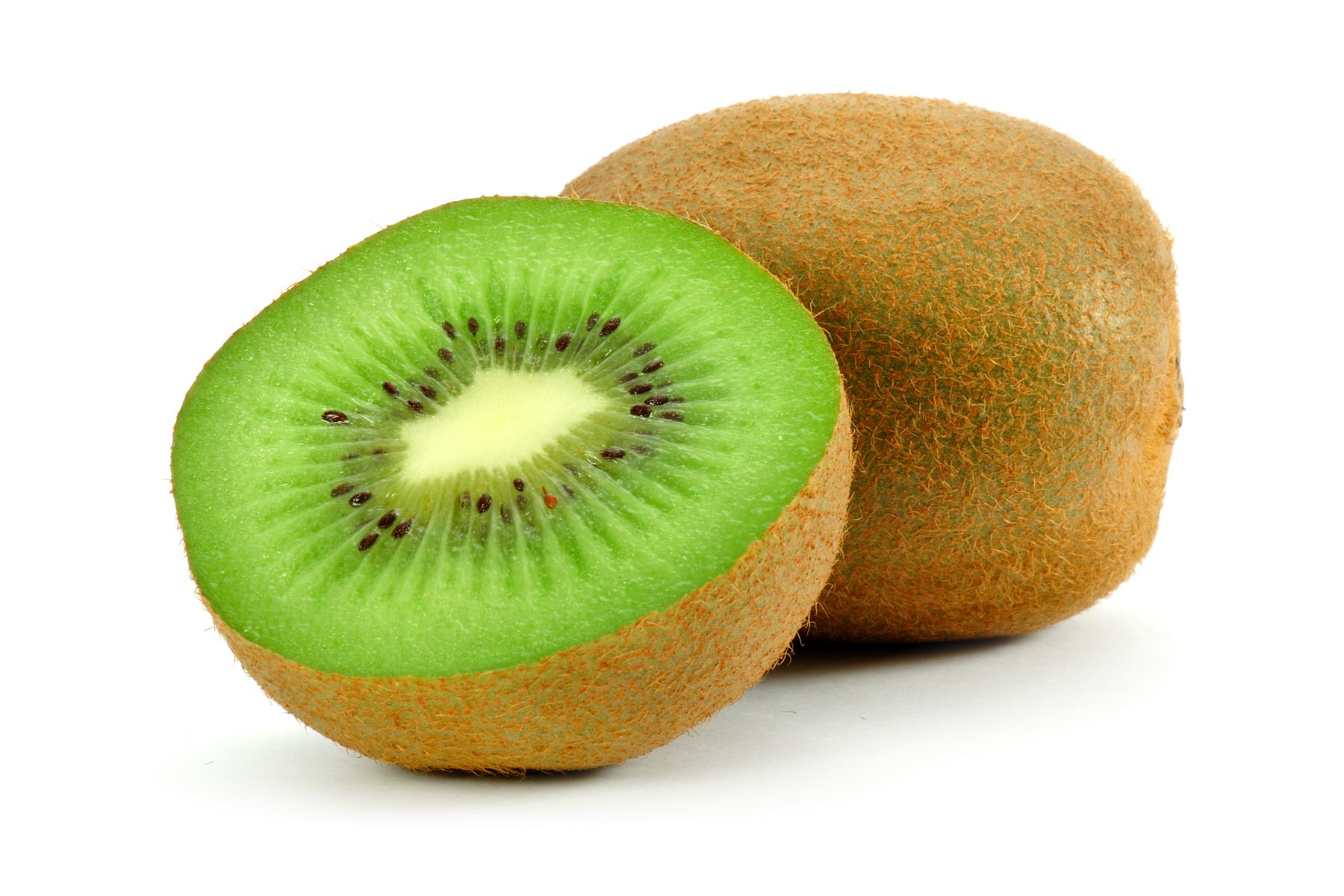 LUNDI16QUICHE SANS PATECUISSE DE LAPIN CHASSEURPOELÉE DE LÉGUMESPETIT SUISSE KIWIMARDI  17SALADE AUX  BLEU ET NOIXNUGGETS DE POISSON/CITRONCAROTTES A LA CREMEFROMAGEECLAIRMERCREDI18JEUDI19TABOULÉHAUT DE CUISSE DE POULETCOTES DE BLETTESFROMAGEPOMMEVENDREDI20COLESLAWLASAGNES BOLOGNAISESALADE VERTEYAOURTCOCKTAIL DE FRUITS